Городская народная песняГНП развивалась по двум традициям:-хоровое исполнительство-сольное исполнительствоХоровая песенная традиция имела воплощение в разнообразных песенных жанрах: торжественно-патриотические песни, повествов. баллады, солдатские песни, студенческие песни.Основные темы:1)Героико-патриот. и историческая тематика( «Было дело под Полтавой», «Бородино», «Ермак»)2)Соц.борьба русского народа(«Утёс», «Словно море в час прибоя», «Из-за острова на стрежень»)3)Баллады-песни повествоват. содержания, рассказыв. о трагич. Бытовых происшествиях или происшествиях неординарного св-ва. ( «Хуторок», «По Дону гуляет», «Скакал казак через долину», «Хасбулат удалой»).Новые идеи требовали новых песен, но новые мелодии не спешили появляться, начался процесс переделки. Часто пользовались песнями авторов прошлого , которые в народной среде превращались в народный вариант и выдавались за свои. Этот процесс длится до сих пор. ( «Вниз по Волге реке», «Шумел, горел пожар московский», «Из страны, страны далёкой»).Возникнув в городе, в среде разночинной интеллигенции , с течением времени гнп «перекочевала» в деревню. В зависимости от своеобразия, крепости традиции этой деревни песня могла остаться прежней, а могла измениться до неузнаваемости.Песни-романсыВозникновение этого пласта тесно связано с сентиментализмом, кот. в 18 веке приобрел ведущее значение в литературе и музыке. Чрезмерные чувства напоказ. Связан с внутр. переживаниями. В результате в романсах преобладает любовно-лирическая тематика, но так же эллегия (грустное размышление) и пастораль(обращение к крестьянскому быту, но с городской позиции). В это же время появляются сольные песни в быстром темпе(на первый взгляд плясовые, но это является переработкой)-«Вдоль по Питерской», «Коробочка», «Светит месяц»).
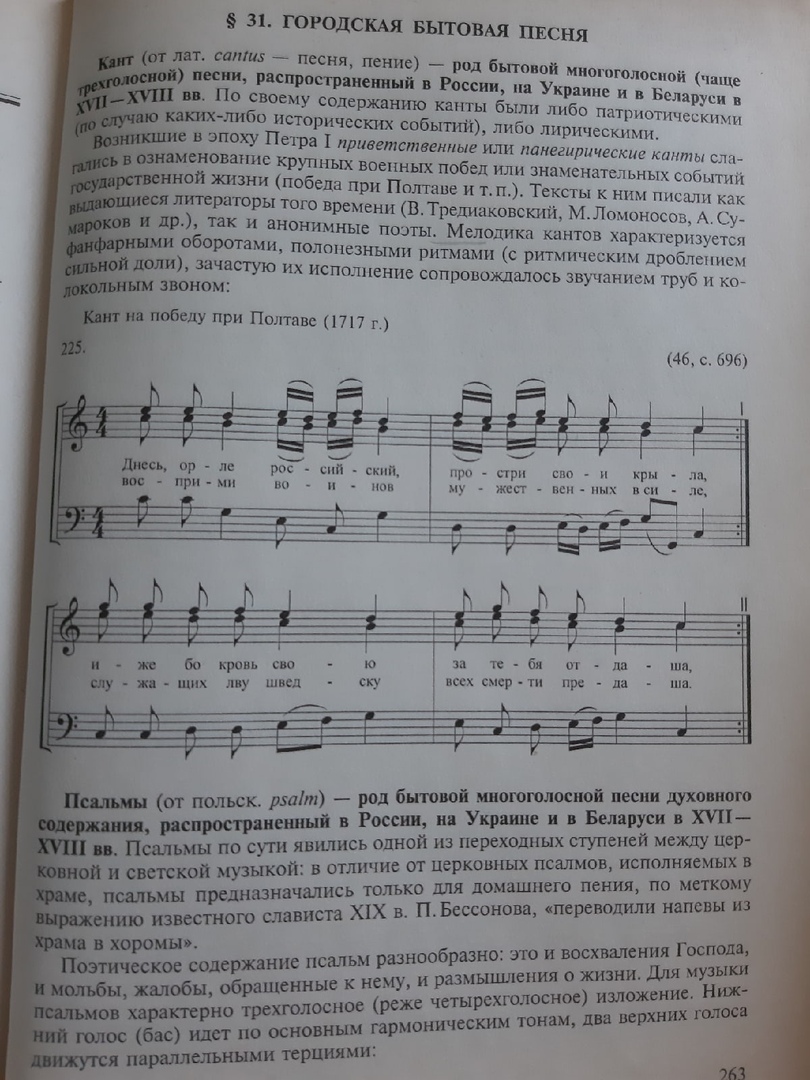 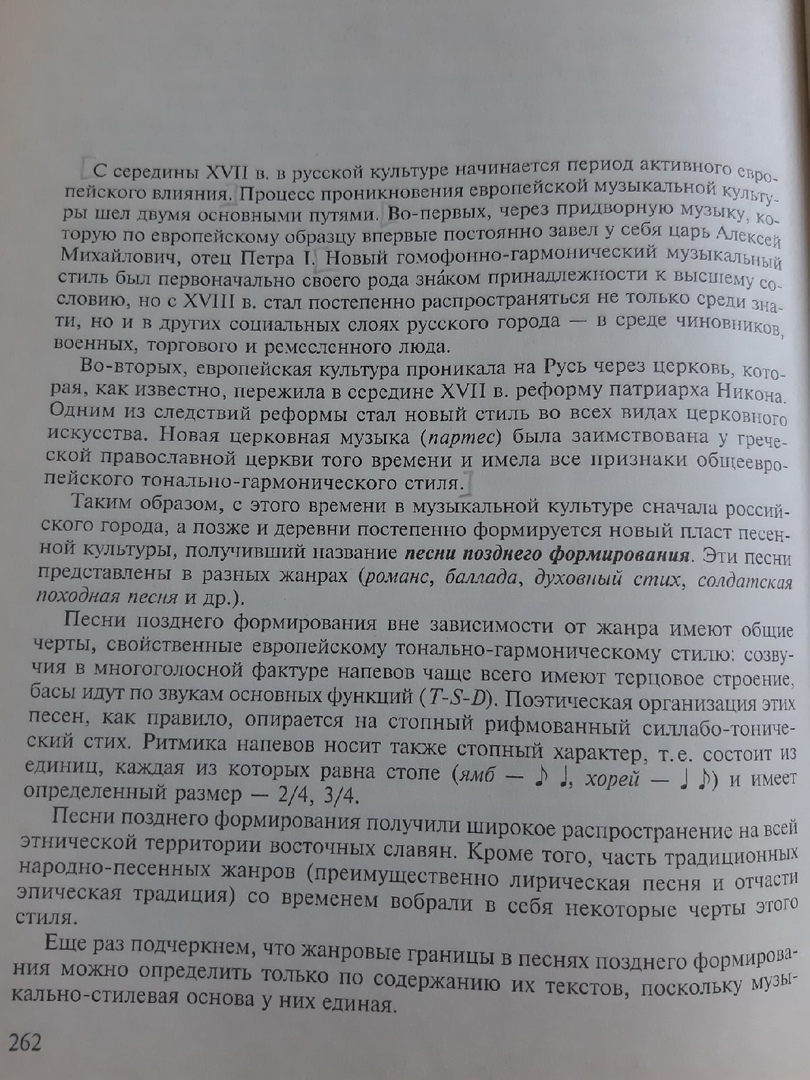 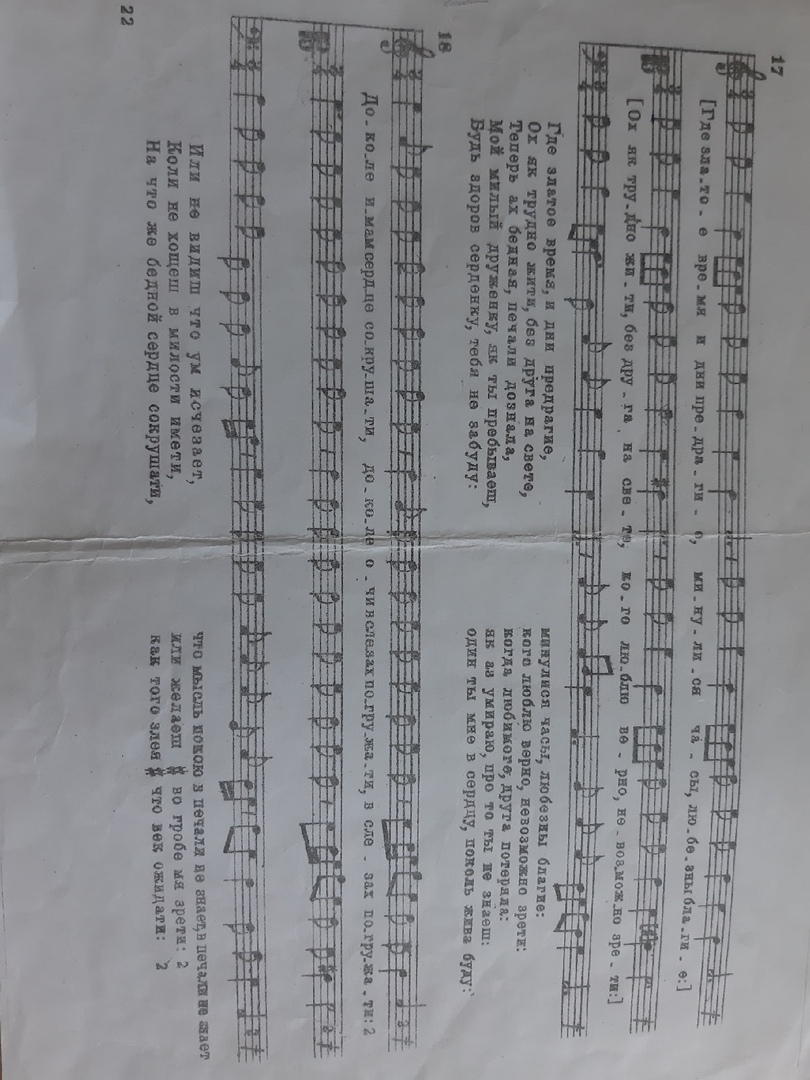 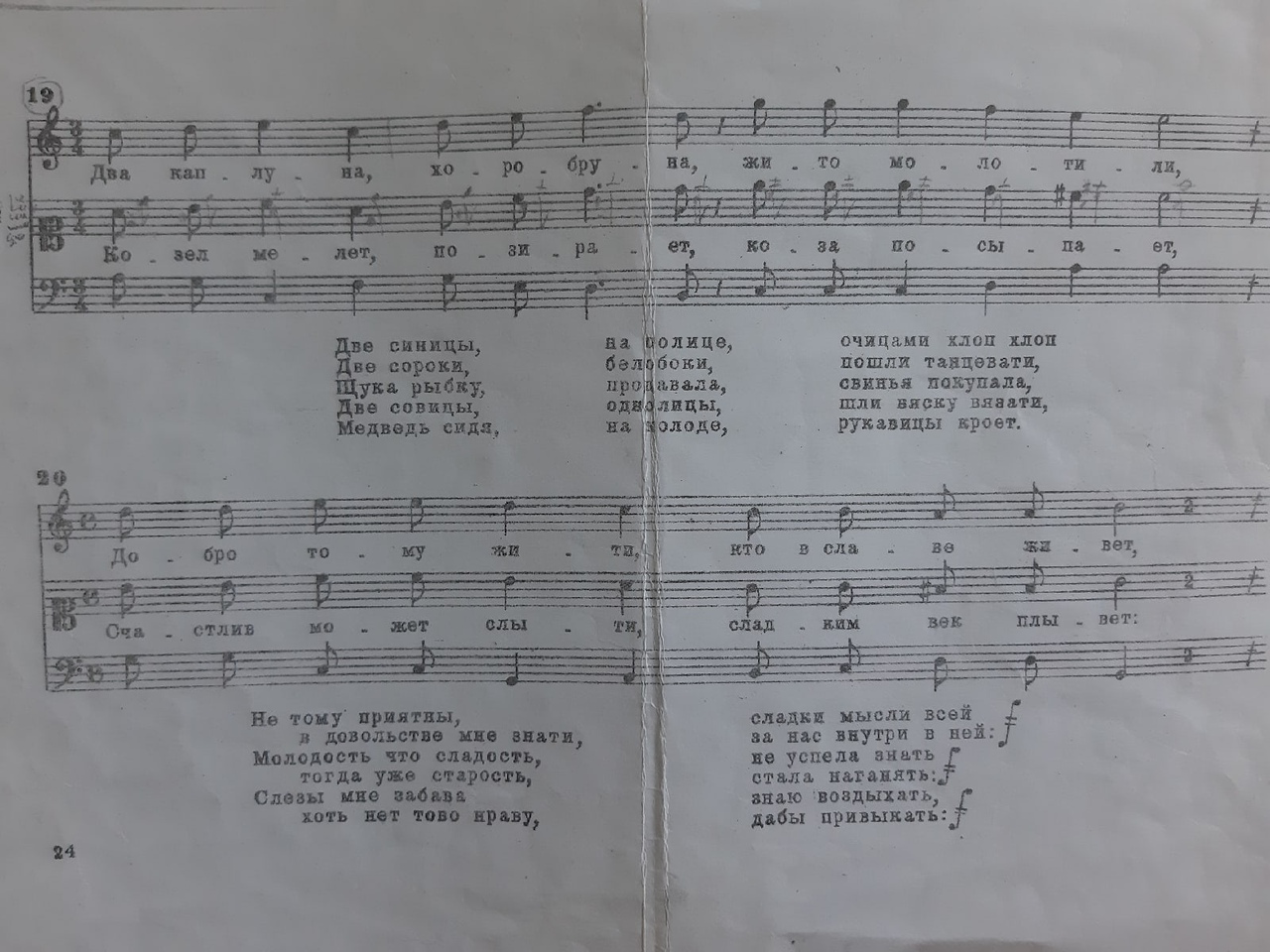 Преподаватель Мамаева М.А.Учебная дисциплинаНародная музыкальная культураКурс2Специальности53.02.03 Инструментальное исполнительство (по видам инструментов)53.02.04 Вокальное искусство53.02.05 Сольное народное пение53.02.06 Хоровое дирижирование53.02.08 Музыкальное звукоператорское мастерствоДата занятия06.04.2020